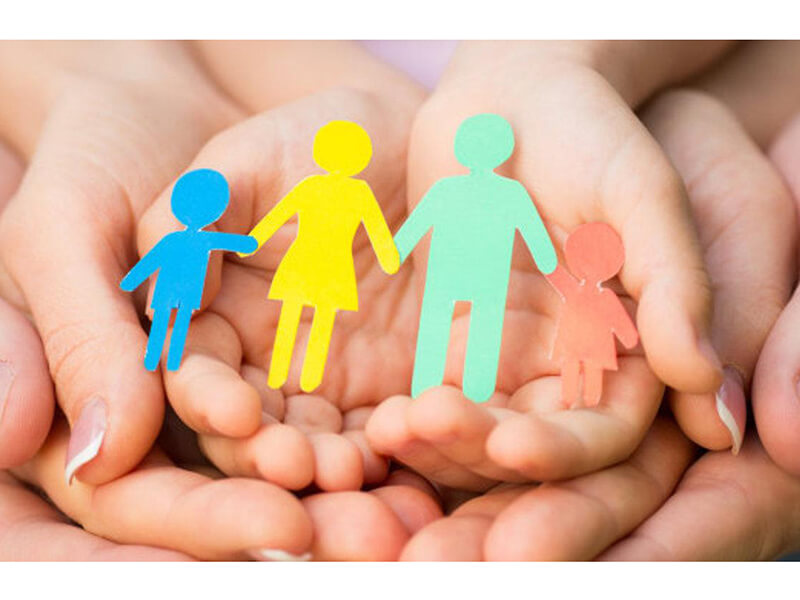 Конфликты в семье: что делать родителям?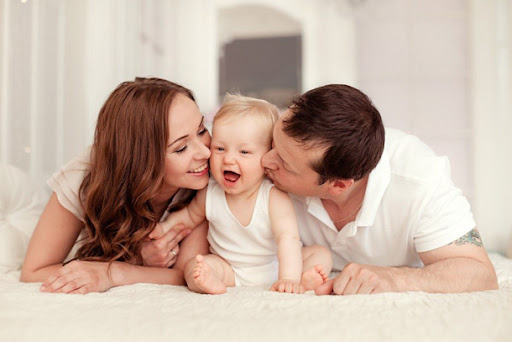 Предупреждение и разрешение семейных конфликтов обуславливается необходимостью анализа сущности конфликтов в семье и их значительными изменениями, которые испытывают современные российские семьи под влиянием социальных процессов, происходящих в обществе. Семья один из важнейших инструментов социализации личности, исторической трансляции культурных, этнических, нравственных ценностей. Семейная жизнь имеет первостепенное значение для человека, и от того, как она складывается, какую роль играют в ней конфликты и как они разрешаются для каждого из супругов зависит благополучие супружеской жизни. Это зависит от самого человека, от умения каждого из супругов управлять собой, уступать и идти на компромисс. Это не врожденные способности, они достигаются в результате упорной работы человека над самим собой и, конечно, воспитания.Почему же возникают конфликты между родителями и детьми? Кроме общих причин, продуцирующих конфликтность взаимоотношений людей, которые рассмотрены выше, выделяют психологические факторы конфликтов во взаимодействии родителей и детей.Тип внутрисемейных отношений. Выделяют гармоничный и дисгармоничный типы семейных отношений. В гармоничной семье устанавливается подвижное равновесие, Проявляющееся в оформлении психологических ролей каждого члена семьи, формировании семейного «Мы», способности членов семьи разрешать противоречия.Дисгармония семьи – это негативный характер супружеских отношений, выражающийся в конфликтном взаимодействии супругов. Уровень психологического напряжения в такой семье имеет тенденцию к нарастанию, приводя к невротическим реакциям ее членов, возникновению чувства постоянного беспокойства у детей.Деструктивностъ семейного воспитания. Выделяют следующие черты деструктивных типов воспитания: разногласия членов семьи по вопросам воспитания;противоречивость, непоследовательность, неадекватность;опека и запреты во многих сферах жизни детей;повышенные требования к детям, частое применение угроз, осуждений.Возрастные кризисы детей рассматриваются как факторы их повышенной конфликтности. Возрастной кризис представляет собой переходный период от одного этапа детского развития к другому. В критические периоды дети становятся непослушными, капризными, раздражительными. Они часто вступают в конфликты с окружающими, особенно с родителями. У них возникает отрицательное отношение к ранее выполнявшимся требованиям, доходящее до упрямства. Выделяют следующие возрастные кризисы детей: кризис первого года (переход от младенчества к раннему детству); «трех лет» (переход от раннего детства к дошкольному возрасту); кризис 6-7 лет (переход от дошкольного к младшему школьному возрасту); кризис полового созревания (переход от младшего школьного к подростковому возрасту – 12-14 лет); подростковый кризис 15-17 лет.Личностный фактор. Среди личностных особенностей родителей, способствующих их конфликтам с детьми, выделяют консервативный способ мышления, приверженность устаревшим правилам поведения и вредным привычкам (употребление алкоголя и т.д.), авторитарность суждений, ортодоксальность убеждений и т.п. Среди личностных особенностей детей называют такие, как низкая успеваемость, нарушения правил поведения, игнорирование рекомендаций родителей, а также непослушание, упрямство, эгоизм и эгоцентризм, самоуверенность, лет и т.п. Таким образом, рассматриваемые конфликты могут быть представлены как результат ошибок родителей и детей.Обычно ребенок на притязания и конфликтные деист родителей отвечает реакциями (стратегиями):– оппозиции (демонстративные действия негативного характера);–  отказа (неподчинение требованиям родителей);– изоляции (стремление избежать нежелательных контактов с родителями, сокрытие информации и действий).Исходя из этого основными направлениями профилактики конфликтов родителей с детьми могут быть следующие:повышение педагогической культуры родителей, позволяющей учитывать возрастные психологические особенности детей, их эмоциональные состояния;организация семьи на коллективных началах. Общие перспективы, определенные трудовые обязанности, традиции взаимопомощи, совместные увлечения служат основой выявления и разрешения возникающих противоречий;подкрепление словесных требований обстоятельствами воспитательного процесса; интерес к внутреннему миру детей, их заботам и увлечениям. Разрешение семейного конфликтаОдним из наиболее существенным в разрешении семейных конфликтов является упорядоченность выявления проблемы по их значимости и срочности решения, определить главные и второстепенные из них. Главными называют такие проблемы, которые необходимо решать в первую очередь и решение которых влечет за собой решение остальных проблем.В любом конфликте оба партнера испытывают так называемые смешанные чувства. С одной стороны, каждый чувствует неприязнь, злость или ненависть к другому, желание, чтобы противник отказался от своей позиции, с другой – у оппонентов есть более доброжелательные чувства, порожденные всей совокупностью предыдущих отношений, а также стремление к взаимопониманию и согласию.Зная об этом, в ситуации конфликта необходимо внимательно проанализировать свои ощущения в конкретных случаях.Открытость и эффективность общения конфликтующих сторон. Это основное условие конструктивного разрешения конфликта. Поэтому порой имеет смысл в самом начале конфликта пойти на риск и как можно полнее, пусть даже в резкой форме, высказать друг другу то, что чувствуешь. В этот момент бессмысленно пытаться что-то решать, главное – не обидеть и не унизить партнёра.Взаимное выражение чувств может помочь в создании условий для использования коммуникации в целях конструктивного обмена мыслями. А так же, следует избегать угроз, лжи, попыток манипуляции партнером, потому что эти действия продиктованы стремлением взять верх над противником, а не добиться обоюдного согласия.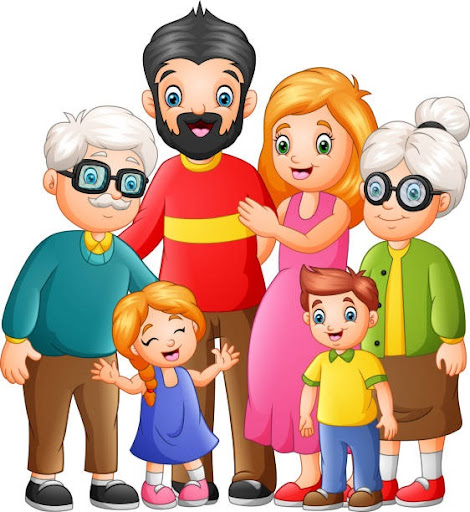 